        Об утверждении  плана мероприятий по проведению инвентаризации муниципального имущества сельского поселения «Пезмег»     На основании  распоряжения Правительства Республики Коми от 26 августа 2019 года № 316-р, постановления администрации  МО МР «Корткеросский» от  21.10.2019 года № 1094,ПОСТАНОВЛЯЮ:Утвердить план мероприятий по  проведению инвентаризации муниципального  имущества сельского поселения «Пезмег» в 2020 году (далее - План) согласно  приложению 1;Назначить рабочую группу по  инвентаризации  муниципального  имущества  согласно  приложению 2;Настоящее постановление вступает в силу с момента его принятия.Контроль за исполнением  настоящего постановления возлагаю на себя.      И.о.главы сельского поселения «Пезмег»                             С.И.Кынева                  Приложение 1к постановлению администрациисельского поселения «Пезмег»от 15 ноября 2019 г. № 120План мероприятий по проведению инвентаризации движимого и недвижимого  имуществаПриложение 2к постановлению администрациисельского поселения «Пезмег»от 15 ноября 2019 г. № 120Состав рабочей группыпо  инвентаризации  муниципального  имуществаПредседатель  рабочей группы:Торопов Александр Александрович– глава сельского поселения «Пезмег»;Секретарь рабочей группы:Кынева Светлана Ивановна – заместитель руководителя сельского поселения «Пезмег»;Члены рабочей группы:Попова Татьяна Алексеевна – главный бухгалтер сельского поселения «Пезмег»;Тарасевич Зинаида Васильевна – главный эксперт отдела имущественных и                            земельных отношений администрации МР «Корткеросский».ШУÖМШУÖМ ПОСТАНОВЛЕНИЕ ПОСТАНОВЛЕНИЕ         от 15 ноября 2019 года                 №  121(Республика Коми, Корткеросский район, Пезмег) (Республика Коми, Корткеросский район, Пезмег) № п/пМероприятияРезультат исполнения Срок исполнениямероприятия1.Проведение инвентаризации муниципального  имущества СП «Пезмег» (выявление фактического  наличия, их характеристик и сопоставление последующих данных с бухгалтерскими данными и данными  реестра муниципального имущества СП «Пезмег»)Актуализация данных муниципального  имущества, выявление  неучтенных объектов, определение технического  состояния, приведение учетных данных в соответствии с бухгалтерским  учетом и реестром  муниципального имущества СП «Пезмег»до 01 октября  2020 года2.Предоставление в Минимущество РК:а) материалов по результатам проведенной инвентаризации муниципального имущества СП «Пезмег»б) предложений по  оптимизации использования муниципального  имущества СП «Пезмег»Предоставление итоговых  документов по инвентаризации, а также предложений по  дальнейшему  использованию муниципального имущества  СП «Пезмег» до 30 декабря 2020 года3.Проведение мероприятий по  актуализации данных автоматизированной  системы «Учет и управление объектов  государственной собственности Республики Коми и муниципальной собственности» (АСУС) на  основании представленных материалов инвентаризации  муниципального  имущества СП «Пезмег»Актуализация данных автоматизированной  системы «Учет и управление объектов  государственной собственности Республики Коми и муниципальной собственности» (АСУС)2021 год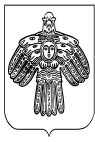 